АДМИНИСТРАЦИЯ  ВЕСЬЕГОНСКОГОМУНИЦИПАЛЬНОГО ОКРУГАТВЕРСКОЙ  ОБЛАСТИПОСТАНОВЛЕНИЕг. Весьегонск06.10.2023									                           № 425п о с т а н о в л я ет:1. Внести в муниципальную программу Весьегонского муниципального округа Тверской области «Развитие физической культуры и спорта в Весьегонском муниципальном округе Тверской области» на 2023 – 2028 годы», утверждённую постановлением Администрации Весьегонского муниципального округа от 30.12.2022 № 639, следующие изменения:1.1) в паспорте программы первый и второй абзац раздела «Объемы и источники финансирования муниципальной программы по годам ее реализации  в разрезе подпрограмм» изложить в следующей редакции:1.2) главу 3 «Объем финансовых ресурсов, необходимый для реализации подпрограммы» подпрограммы "Развитие физкультурно-оздоровительного движения среди всех возрастных групп и категорий  населения"» раздела 3 программы изложить в следующей редакции:Глава 3.Объем финансовых средств, необходимых для реализации подпрограммы     Общий объем бюджетных ассигнований, выделенных на реализацию подпрограммы 1 «Развитие физкультурно-оздоровительного движения среди всех возрастных групп и категорий населения» составляет  3 593 000,00 руб.     Объем бюджетных ассигнований, выделенных на реализацию подпрограммы 1 «Развитие физкультурно-оздоровительного движения среди всех возрастных групп и категории населения»  по годам реализации муниципальной программы в разрезе задач приведен в приложении 1 к настоящей муниципальной программе.1.3) приложение 1 «Характеристика   муниципальной   программы Весьегонского муниципального округа Тверской области «Развитие физической культуры и спорта в Весьегонском муниципальном округе Тверской области» на 2023-2028 годы изложить в новой редакции (прилагается).2. Обнародовать настоящее постановление на информационных стендах Весьегонского муниципального округа Тверской области и разместить на официальном сайте Администрации Весьегонского муниципального округа Тверской области в информационно-телекоммуникационной сети Интернет.Настоящее постановление вступает в силу после его официального обнародования.Контроль за исполнением настоящего постановления возложить на заместителя Главы Администрации, заведующего отделом культуры  Живописцеву Е.А.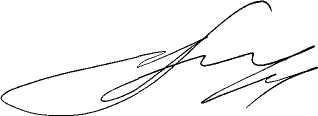 Глава Весьегонского муниципального округа                                                                                       А.В. ПашуковО внесении изменений в постановление Администрации Весьегонского муниципального округа от 30.12.2022 № 639Объемы и источники финансирования муниципальной программы по годам ее реализации  в разрезе подпрограммФинансирование программы осуществляется за счет средств бюджета Весьегонского муниципального округа Тверской области в следующих объёмах (руб.):Всего по программе –  3 593 000,002023 год – 578 000,00, в том числе: подпрограмма 1 – 578 000,00подпрограмма 2 – 0,002024 год – 603 000,00, в том числе:  подпрограмма 1 – 603 000,00подпрограмма 2 – 0,002025 год – 603 000,00, в том числе: подпрограмма 1 – 603 000,00подпрограмма 2 – 0,002026 год – 603 000,00, в том числе: подпрограмма 1 – 603 000,00подпрограмма 2 – 0,002027 год – 603 000,00, в том числе: подпрограмма 1 – 603 000,00подпрограмма 2 – 0,002028 год – 603 000,00, в том числе: подпрограмма 1 – 603 000,00подпрограмма 2 – 0,00